PROVA TIPO 1 – COR BRANCA - CONCURSO PAULÍNIA - SP - AUXILIAR DE APOIO ADMINISTRATIVOARQUIVOLOGIAQUESTÃO 041Prof. Elvis Miranda QUESTÃO NÚMERO 41GABARITO PRELIMINAR: D COMENTÁRIO: 

O enunciado da questão faz referência à tabela de temporalidade, instrumento de gestão arquivística que define os prazos de guarda (tempo que os documentos serão mantidos nas idades corrente e intermediária do ciclo vital, a fim de atender a necessidades administrativas e jurídicas da instituição) e a destinação final dos documentos (eliminação ou recolhimento para guarda permanente).Elvis Miranda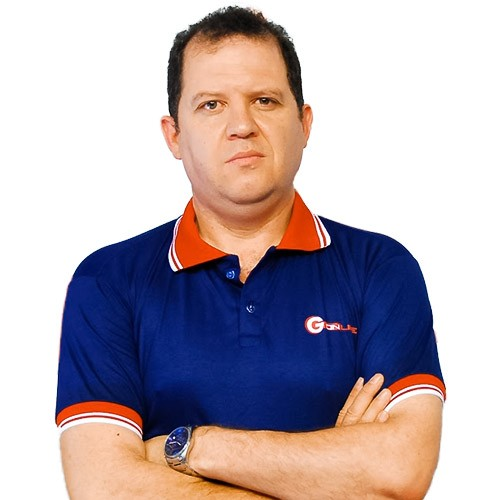 Bacharel em Arquivologia e em Biblioteconomia pela Universidade de Brasília, pós-graduado em Gerência de Projetos. Analista Judiciário do TJDFT, na área de Arquivologia, Gestor Executivo do Projeto de Modernização de Arquivos do TJDFT. Autor de obras voltadas para concursos públicos na área de Arquivologia.Gran Cursos Online 